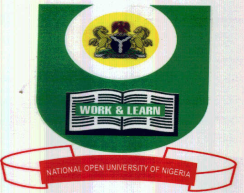 NATIONAL OPEN UNIVERSITY OF NIGERIAPlot 91 Cadastral Zone Nnamdi Azikiwe Express Way, Jabi-AbujaFACULTY OF MANAGEMENT SCIENCESDEPARTMENT OF FINANCIAL STUDIESNOVEMBER 2018_2 EXAMINATIONSCourse Code: ACC407							Credit Unit: 3Course Title: ACCOUNTING AND AUDITING FOR CO-OPERATIVESTime Allowed: 3 HOURSInstructions:1. Attempt Question 1 and any other three (3) Questions.2. Question 1 is compulsory and carries 25 marks while the other 3 Questions carry 15 marks each.		3. Present all your points in a coherent and orderly manner.QUESTION 1Accounting is neither science nor art. Discuss.			(5 marks)The following balances were extracted from the books of Alajetan cooperative society as at 31/12/2014:              N Purchases……………………………………………………………..368,400 Sales ……………………………………………………….................517,900 Drawings ………………………………………………………………14,100 Returns inwards …………………………………………………………7,300 Returns outwards………………………………………………………...6,200 Discount allowed ………………………………………………………10,200 Discount received………………………………………………………..8,400 Receivables …………………………………………………………….45,000 Payables ……………………………………………………………….57,100 Inventory ………………………………………………………………34,300 Freehold Premises at cost ……………………………………………...46,000 Motor Vehicles at cost …………………………………………………12,000 Furniture at cost…………………………………………………………2,500 Provision for depreciation on motor vehicles ………………………….4,500 Provision for depreciation on furniture…………………………………1,000 Cash at bank …………………………………………………………….5,000 Cash in hand 	……………………………………………………………1,900 Salaries…………………………………………………………………40,600 Carriage inwards ………………………………………………………22,200 Carriage outwards …………………………………………………….10,300 Printing Stationery……………………………………………………. 3,600 Electricity and water ………………………………………………….14,900Insurance ………………………………………………………………6,800 General Expenses ……………………………………………………34,800 Provision for bad debt ………………………………………………….200 Bad debt written off …………………………………………………….400 Accumulated fund …………………………………………………...70,000 Rent received …………………………………………………………3,800 Commission received ………………………………………………..11,200 The following information should be taken into account: (i) Inventory 31st December, 2014 was valued at N31,800 (ii) Accrued expenses at 31/12/04 were salaries N1,800 and electricityN80 (iii) Prepaid expenses at 31/12/04 were insurance N400and general expenses N500 (iv) Adjust provision for bad debt to 2% of debtors and create provision for discount allowable at 1% of debtors. (v) Commission due but yet to be received on 31/12/04 amounted to N800 (vi) Charge depreciation on fixed assets as follows: Furniture 20% on costMotor vehicles 10% on cost (v) Rent received in advance at 31/12/04 amounted to N200 (vi) Goods costing N1200 were taken by owner for private use. This was yet to be recorded in the books. (vii) Following the recommendations of a professional value, Alajetan intends to revalue freehold premises at N60,000 You are required to prepare: (a) Trading Account and the Income & Expenditure Account for the year ended 31st Dec. 2014. 								(15 marks)(b) Statement of Financial Position as at that date. 	(10 marks)QUESTION 2i. Explain with examples the meaning of capital receipts and revenue receipts? (5 marks)ii. Distinguish between capital and revenue expenditures and give three examples of each. (5 marks)iii. Define book-keeping and explain any five objectives. (10 marks)QUESTION 3There are basic concepts or principles guiding the preparation of financial statements. These concepts are also known as Generally Accepted Accounting Principles (GAAP). Mention eight of these concepts and explain any 5.			(20 marks)QUESTION 4What are the final accounts to be prepared by Cooperatives?	(10 marks)What are the needs for Cooperative Accounting?	(10 marks)QUESTION 5Define the concept audit and identify the key elements.		(10 marks)Explain any 5 types of audit						(10 marks)QUESTION 6ON 31ST DECEMBER 2015, YOU ARE GIVEN THE FOLLOWING REGARDING IBADAN COOPERATIVE SOCIETY.  ON 31ST DECEMBER 2015, YOU ARE GIVEN THE FOLLOWING REGARDING IBADAN COOPERATIVE SOCIETY.  ON 31ST DECEMBER 2015, YOU ARE GIVEN THE FOLLOWING REGARDING IBADAN COOPERATIVE SOCIETY.  Accumulated Fund at 1st January 2015 44,160 Cash in Hand 600 Cash at Bank 11,040 Equipments 40,800 Postages & Stationery 1,440 Sale of Tickets 38,760 Hire of equipment 3,960 Members Contributions – 2015 11,880 Members Contributions – 2016 480 Donations Received 1,800 Royalties Paid 2,520 Rent of Hall 36,720 Provisions are expected to be made for the following items, which have not passed through the books of the Cooperative. i. Outstanding contributions for 2015 amount to N720. ii. 10% depreciation should be provided on Equipment. iii. Rent paid in Advance amounted to N480. You are required to prepare: a. Income & Expenditure Account for the year ended 31st December 2015. b. Statement of Financial Position as at 31st December 2015. 